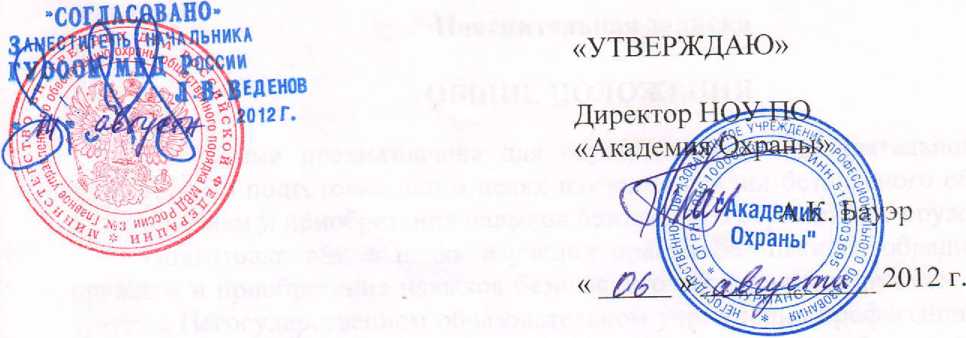 Учебная программаподготовки лиц в целях изучения правил безопасного обращения с оружием и приобретения навыков безопасного обращения с оружиемМурманск - 2012 г.Пояснительная запискаОБЩИЕ ПОЛОЖЕНИЯПрограмма предназначена для осуществления образовательной деятельности по подготовке лиц в целях изучения правил безопасного обращения с оружием и приобретения навыков безопасного обращения с оружием.Подготовка лиц в целях изучения правил безопасного обращения с оружием и приобретения навыков безопасного обращения с оружием реализуется в Негосударственном образовательном учреждении профессионального образования «Академия Охраны» (далее - организация) на базе настоящей Программы.Базовый уровень образования лиц, проходящих подготовку по программе, нормативно не регламентирован. Общая трудоемкость программы составляет не менее 6 академических часов*.Программа имеет основной целью подготовку к безопасному обращению с оружием граждан, впервые приобретающие гражданское огнестрельное оружие, гражданское огнестрельное оружие ограниченного поражения, газовые пистолеты, револьверы или охотничье пневматическое оружие (в соответствии со статьей 13 Федерального закона «Об оружии»).Подготовку по данной Программе не обязаны проходить граждане, имеющие разрешение на хранение или хранение и ношение огнестрельного оружия; граждане, проходящие службу в государственных военизированных организациях* и имеющие воинские звания либо специальные звания илиВремя, выделяемое на факультативные учебные курсы (при их наличии) не регламентируется. Названные курсы изучаются по желанию обучаемых.В соответствии со статьей 5 ФЗ «Об оружии» к государственным военизированным организациям относятся:Федеральный орган исполнительной власти, осуществляющий функции по выработке и реализации государственной политики, нормативно-правовому регулированию в области обороны,^ 2. Федеральный орган исполнительной власти, осуществляющий функции по выработке и реализации государственной политики и нормативно-правовому регулированию в сфере внутренних дел,Федеральный орган исполнительной власти, осуществляющий функции по выработке и реализации государственной политики, нормативно-правовому регулированию, а также по контролю и надзору в области гражданской обороны, защиты населения и территорий от чрезвычайных ситуаций природного и техногенного характера, обеспечения пожарной безопасности и безопасности людей на водных объектах,Федеральный орган исполнительной власти в области обеспечения безопасности,Федеральный орган исполнительной власти, осуществляющий функции по выработке государственной политики и нормативно-правовому регулированию в области разведывательной деятельности,Федеральный орган исполнительной власти, осуществляющий функции по выработке государственной политики, нормативно-правовому регулированию, контролю и надзору в сфере государственной охраны, президентской, правительственной и иных видов специальной связи и информации,Федеральный орган исполнительной власти, осуществляющий функции по выработке государственной политики, нормативно-правовому регулированию, контролю и надзору в сфере оборота наркотических средств, психотропных веществ и их прекурсоров, а также в области противодействия их незаконному обороту,Федеральный орган исполнительной власти, осуществляющий специальные функции в сфере обеспечения федеральной фельдъегерской связи в Российской Федерации,Федеральный орган исполнительной власти, реализующего государственную политику в сфере миграции и осуществляющий правоприменительные функции, функции по контролю, надзору и оказанию государственных услуг в сфере миграции,Федеральный орган исполнительной власти, осуществляющий в интересах обороны и безопасности государства организацию работ в области специального строительства,Федеральный орган исполнительной власти, осуществляющий правоприменительные функции, функции по контролю и надзору в сфере исполнения уголовных наказаний в отношении осужденных,Федеральный орган исполнительной власти, осуществляющий функции по обеспечению установленного порядка деятельности судов, исполнению судебных актов, актов других органов и должностных лиц, а также правоприменительные функции и функции по контролю и надзору в установленной сфере деятельности, классные чины; граждане, уволенных из этих организаций с правом на пенсию.Формы и методы проведения учебных занятий определяются инструкторско-преподавательским составом с учетом содержания тематики учебных курсов, имеющейся учебно-материальной базы и уровня подготовленности слушателей.В процессе обучения преподавательский состав вносит необходимые коррективы в содержание подготовки, связанные с изменениями и дополнениями в законодательстве Российской Федерации, без внесения обязательных изменений непосредственно в текст Программы, использует современные формы и методы обучения.Перед проведением занятий с оружием для обучаемых проводится обязательный инструктаж по соблюдению мер безопасности, а во время проведения практических занятий принимаются все необходимые меры по предупреждению несчастных случаев.В процессе реализации программы педагогический состав опирается на Закон РФ «Об образовании» № 3266-1 от 10.07.1992 г., Постановление Правительства РФ «Об утверждении Положения о лицензировании образовательной деятельности» № 174 от 16.03.2011 г., Федеральный закон «Об оружии» № 150-ФЗ от 13.12.1996 г., Постановление Правительства РФ «О мерах по регулированию оборота гражданского и служебного оружия и патронов к нему на территории Российской Федерации» № 814 от 21.07.1998 г., Постановление Правительства РФ «Об утверждении перечня организаций, имеющих право проводить подготовку лиц в целях изучения правил безопасного обращения с оружием и приобретения навыков безопасного обращения с оружием, а также проверку знания указанных правил и наличия соответствующих навыков» № 731 от 5.09.2011 г., Приказ Минобрнауки России № 259 от 5.04.2012 г. «Об утверждении требований к содержанию программ подготовки лиц в целях изучения правил безопасного обращения с оружием и приобретения навыков безопасного обращения с оружием и порядка согласования программ подготовки лиц в целях изучения правил безопасного обращения с оружием и приобретения навыков безопасного обращения с оружием», иные законодательные и подзаконные нормативные правовые акты, регулирующие вопросы, связанные с организацией учебного процесса и оборотом оружия.Федеральный орган исполнительной власти, осуществляющий функции по выработке государственной политики и нормативному правовому регулированию в области таможенного дела,Федеральный орган обеспечения мобилизационной подготовки органов государственной власти Российской Федерации, прокуратуры Российской Федерации, Следственного комитета Российской Федерации.НАЛИЧИЕ СПЕЦИАЛЬНОЙ УЧЕБНОЙ И СТРЕЛКОВОЙ БАЗЫОбучение осуществляется в помещении, находящемся по адресу: г. Мурманск, ул. Верхне-Ростинское шоссе дом 9, согласно договору безвозмездного пользования нежилым помещением № б/н от 20 апреля 2010 г. (договор с ООО «Кольское охранное предприятие»), сроком действия с 20 апреля 2010 г. по 20 апреля 2015 г.В указанном помещении расположены учебные классы, в которых возможно проведение занятия с 20 обучаемыми одновременно, имеются наглядные пособия, макеты, плакаты, технические средства для проведения практических занятий.Практические стрельбы проводятся в стрелковом тире Частного учреждения Мурманский областной стрелково-спортивный клуб регионального отделения Общероссийской общественно-государственной организации «Добровольное общество содействия армии, авиации и флоту России» Мурманской области ( ЧУ МОССК ДОСААФ России МО) на 8 направления стрельбы, расположенной по адресу: г. Мурманск, ул. Книповича дом 46, согласно договору № 14 от 01 апреля 2010 г, сроком действия с 01 апреля 2010 г. по 01 апреля 2015 г. (разрешение серии РХИ № 0064895 от 10 мая 2012 г., разрешение серии РФ № 0014012 от 07 октября 2011 г.).ТРЕБОВАНИЯ К РЕЗУЛЬТАТАМ ОСВОЕНИЯ УЧЕБНЫХ РАЗДЕЛОВ ПРОГРАММЫ (К РЕЗУЛЬТАТАМ ОСВОЕНИЯ ПРОГРАММЫ)Лица, успешно освоившие учебные разделы Программы, должны:по учебному разделу «Правовая подготовка» -знать:основные понятия Федерального закона от 13 декабря 19996 г. № 150- ФЗ «Об оружии», виды гражданского оружия;порядок получения лицензий на приобретение оружия, разрешений на его хранение, ношение, транспортировку;правила продажи, хранения, ношения, применения, транспортировки и учета гражданского оружия;основания, условия и порядок применения оружия гражданами; действия гражданина после применения оружия;требования административного и уголовного законодательства в сфере оборота оружия и ответственность за его нарушение; гражданскую ответственность за причинение вреда, уметь:оценивать правовые последствия принимаемых решений в процессе хранения, ношения, транспортировки и применения гражданского оружия.По учебному разделу «Огневая подготовка» - знать:общее устройство, назначение, виды и типы гражданского огнестрельного оружия, гражданского огнестрельного оружия ограниченного поражения, газовых пистолетов, револьверов и охотничьего пневматического оружия, а также патронов к указанному оружию;действия в период непосредственного применения оружия, в том числе в целях обеспечения траектории выстрела, безопасного для третьих лиц; порядок заряжания и разряжания гражданского оружия; порядок неполной разборки и сборки гражданского оружия; особенности стрельбы из различных видов гражданского оружия; уметь:устранять задержки при стрельбе из гражданского оружия; осуществлять прицеливание из оружия и производство выстрела из него; владеть:навыками безопасного обращения с оружием, в том числе при его ношении, хранении, применении, использовании и транспортировке.ТРЕБОВАНИЯ К ИТОГОВОЙ АТТЕСТАЦИИЗаключительным этапом подготовки является проведение итоговой аттестации в форме комплексного экзамена, позволяющей оценить качество освоения обучающимися Программы.К комплексному экзамену допускаются обучающиеся, прошедшие Программу в полном объеме*.Итоговая аттестация (комплексный экзамен) включает: теоретические вопросы, направленные на определение у обучающегося уровня знаний правил безопасного обращения с оружием;практическую часть, направленную на определение у обучающегося уровня владения навыками безопасного обращения с оружием при выполнении практических упражнений.Итоговая аттестация начинается с теоретической части.Теоретическая часть проводится в форме тестирования с использованием экзаменационных билетов (карточек опроса), разработанных на основе данной Программы, и утвержденных руководителем организации. При тестировании может использоваться компьютерная техника или специальные автоматизированные средства, программное обеспечение которых должно обеспечивать сохранение результатов проверки теоретических знаний гражданина.В каждую карточку опроса включается 10 вопросов по разделам Программы «Правовая подготовка» и «Огневая подготовка» и не менее 2 вариантов ответов по ним с одним правильным.Без учета времени, выделяемого на факультативные учебные курсы (при их наличии), которые изучаются по желанию обучаемых.При наличии двух и более ошибочных ответов проверяемому выставляется неудовлетворительная оценка, и к практической части комплексного экзамена гражданин не допускается.Лица, успешно прошедшие теоретическую часть проверки, допускаются к практической части проверки после прохождения инструктажа по мерам безопасности при обращении с оружием.Практическая часть комплексного экзамена состоит из практических упражнений, предусмотренных для итоговой аттестации (Приложение № 1 к Программе).Практические упражнения выполняются последовательно с 1-го по 3-е, при этом, в случае если проверяемый не выполнил одно из практических упражнений, то он считается не прошедшим практическую часть итоговой аттестации.Лица, успешно прошедшие теоретическую и практическую части экзамена считаются прошедшими итоговую аттестацию и получают свидетельство о прохождении подготовки, заверенное печатью организации.Результаты итоговой аттестации оформляются соответствующим локальным актом (протоколом) организации.Для лиц, завершающих подготовку в организации по Программе итоговая аттестация совмещается с прохождением проверки знания правил безопасного обращения с оружием и наличия навыков безопасного обращения с оружием. Названным лицам одновременно со свидетельством о подготовке выдается Акт прохождения проверки установленной МВД России формы, заверенный печатью организации*.СТРУКТУРА И СОДЕРЖАНИЕ ПРОГРАММЫПрограмма предусматривает изучение следующих обязательных учебных разделов:раздел 1 «Правовая подготовка»;раздел 2 «Огневая подготовка»;раздел 3 «Итоговая аттестация».Структура и содержание Программы представлены учебным планом, тематическими планами и программами учебных разделов.Дополнительно к обязательным учебным разделам, включенным в учебный план, за пределами основного времени освоения Программы по жела-Аналогично процедуре итоговой аттестации в организации проводится периодическая проверка знания правил безопасного обращения с оружием и наличия соответствующих навыков для граждан, являющихся владельцами огнестрельного оружия ограниченного поражения, газовых пистолетов, револьверов, гражданского огнестрельного гладкоствольного длинноствольного оружия самообороны, предусмотренная не реже одного раза в пять лет при продлении срока действия лицензий и разрешений. Названным гражданам при успешном прохождении проверки выдается Акт прохождения проверки установленной МВД России формы, заверенный печатью организации.нию обучаемых может изучаться факультативный учебный раздел «Первая помощь» (Приложение № 2 к Программе).УЧЕБНЫЙ ПЛАНТематические планы и программы учебных разделов и учебных курсовРАЗДЕЛ 1. ПРАВОВАЯ ПОДГОТОВКА(учебный курс «Правовые основы в области оборота оружия»)Часть 1. Основы административного законодательстваТема 1.1.1 Основные понятия Федерального закона «Об оружии», виды гражданского оружия.Федеральный закон от 13 декабря 1996 г. № 150-ФЗ «Об оружии» (далее - ФЗ «Об оружии»).Основные понятия, применяемые в настоящем Федеральном законе (Статья 1 ФЗ «Об оружии).Виды гражданского оружия (Статья 3 ФЗ «Об оружии).Виды оружия, при первичном приобретении которых необходима подготовка в целях изучения правил безопасного обращения с оружием и приобретения навыков безопасного обращения с оружием (Статья 13 ФЗ «Об оружии»):гражданское огнестрельное оружие, в том числе огнестрельное оружие ограниченного поражения (пистолет, револьвер, огнестрельное бес- ствольное устройство отечественного производства) с патронами травматического действия, патронами газового действия и патронами светозвукового действия; огнестрельное гладкоствольное длинноствольное оружие с патронами, в том числе с патронами травматического действия; иные типы оружия, относящиеся к гражданскому огнестрельному оружию;газовые пистолеты и револьверы;охотничье пневматическое оружие.Тема 1.1.2. Порядок получения лицензий и разрешений, правила ф	продажи,	хранения,	ношения, транспортировки и учета гражданскогооружия.Порядок получения лицензий и разрешений, правила продажи, хранения, ношения, транспортировки и учета гражданского оружия на основании ФЗ «Об оружии», нормативных правовых актов Правительства РФ и МВД России.Ограничения, устанавливаемые на оборот оружия.Приобретение оружия и патронов. Субъекты, имеющие право на приобретение оружия. Регистрация приобретенного оружия.Лицензирование приобретения оружия и патронов к нему. Выдача органами внутренних дел лицензий на приобретение оружия и патронов к нему. Основания для отказа в выдаче лицензии. Срок действия лицензии на приобретение оружия и патронов к нему. Особенности получения лицензий на приобретение оружия, а также разрешений на хранение, хранение и ношение 5	отдельных	видов	оружия.Аннулирование лицензий и разрешений.Изъятие оружия и патронов к нему.Хранение оружия и патронов к нему.Правила учета, ношения, перевозки, транспортирования и уничтожения оружия, определенные Правительством Российской Федерации. Правила оборота гражданского и служебного оружия и патронов к нему на территории Российской Федерации.Нормативные правовые акты МВД России, регламентирующие оборот оружия. Порядок продления лицензий и разрешений. Правила безопасного обращения с огнестрельным оружием самообороны. Правила безопасного обращения с газовым оружием.Оценка правовых последствий принимаемых решений в процессе хранения, ношения, транспортировки гражданского оружия*.Тема 1.1.3. Основания, условия и порядок применения оружия гражданами, действия после его применения.Нормативное регулирования применения оружия гражданами Российской Федерации.Основания, порядок применения оружия. Правила (запреты), установленные для применения оружия.Применение оружия в состоянии необходимой обороны и крайней необходимости*.Действия после применения гражданского оружия, обусловленные нормами права.Действия после применения оружия, направленные на обеспечение сохранения состояния оружия и обстановки его применения, в целях проверки законности применения оружия. Практика проверок, проводимых правоох- Щ	раните л ьными органами по фактам применения оружия гражданами.Оценка правовых последствий принимаемых решений в процессе применения гражданского оружия*.Тема 1.1.4. Административная ответственность за нарушения в сфере оборота оружия.Кодекс Российской Федерации об административных правонарушениях (КоАП РФ).Статьи 20.8 КоАП РФ. Нарушение правил производства, продажи, хранения или учета оружия и патронов к нему, порядка выдачи свидетельства о прохождении подготовки и проверки знания правил безопасного обращения с оружием и наличия навыков безопасного обращения с оружием или медицинских заключений об отсутствии противопоказаний к владению оружием.Статья 20.11 КоАП РФ. Нарушение сроков регистрации (перерегистрации) оружия или сроков постановки его на учет.Статья 20.12 КоАП РФ. Пересылка оружия, нарушение правил перевозки, транспортирования или использования оружия и патронов к нему.Статья 20.13 КоАП РФ. Стрельба из оружия в не отведенных для этого местах.Часть 2. Основы уголовного законодательстваТема 1.2.1. Необходимая оборона и крайняя необходимость по уголовному законодательству.Рассматриваются общие вопросы наступления ответственности, возможной при хранении, ношении и транспортировке гражданского оружия, состав конкретных правонарушений и преступлений изучается при освоении тем 1.1.4 и 1.2.2.Рассматривается общие понятия о применении оружия в состоянии необходимой обороны и крайней необходимости, содержание статей 37 и 39 УК РФ изучается при освоении темы 1.2.1.Рассматриваются общие вопросы наступления ответственности, возможной при применении гражданского оружия, состав конкретных правонарушений, преступлений и условия наступления гражданско- правовой ответственности изучается при освоении тем 1.1.4, 1.2.1,1,2.3 и 1.3.1.Уголовный кодекс Российской Федерации (далее - УК РФ). Обстоятельства, исключающие преступность деяния, в том числе:Статья 37 УК РФ. Необходимая оборона. Статья 39 УК РФ. Крайняя необходимость.Тема 1.2.2. Уголовная ответственность за нарушения в сфере оборота оружия.Статья 222 УК РФ. Незаконные приобретение, передача, сбыт, хранение, перевозка или ношение оружия, его основных частей, боеприпасов, взрывчатых веществ и взрывных устройств.Статья 223 УК РФ. Незаконное изготовление оружия.Статья 224 УК РФ. Небрежное хранение огнестрельного оружия.Тема 1.2.3. Преступления против жизни и здоровья.Преступления против жизни и здоровья. Причинение тяжкого вреда здоровью, совершенное при превышении пределов необходимой обороны. Причинение тяжкого или средней тяжести вреда здоровью, совершенное при превышении мер, необходимых для задержания лица, совершившего преступление. Статья 114 УК РФ. Убийство, совершенное при превышении пределов необходимой обороны либо при превышении мер, необходимых для задержания лица, совершившего преступление. Статья 108 УК РФ. Оставление в опасности (в том числе, пострадавших при применении оружия). Статья 125 УК РФ. Иные преступления против жизни и здоровья.Часть 3. Основы гражданского законодательстваТема 1.3.1. Граиеданско-правовая ответственность за причинение вреда.Гражданско-правовая ответственность в связи с применением оружия. Вред, причиненный в состоянии необходимой обороны (ст. 1066 ГК РФ). Ответственность за вред, причиненный в состоянии крайне необходимости (ст. 1067 ГК РФ). Возмещение вреда, причиненного жизни или здоровью гражданина (ст. 1084, 1085 ГК РФ).РАЗДЕЛ 2. ОГНЕВАЯ ПОДГОТОВКАУчебный курс «Основы безопасного обращения с оружием»Тема 2.1.1. Общее устройство, назначение, виды и типы гражданского оружия и патронов к нему, подлежащие изучению.Общее устройство, назначение, виды и типы:гражданского огнестрельного оружия, в том числе гражданского огнестрельного оружия ограниченного поражения;газовых пистолетов, револьверов;охотничьего пневматического оружия;патронов к указанному оружию.Порядок заряжания и разряжания гражданского оружия.Порядок неполной разборки и сборки гражданского оружия, подлежащего изучению. Периодичность чистки и смазки оружия.Тема 2.1.2. Прицеливание и производство выстрела, стрельба из различных видов гражданского оружия.Осуществление прицеливания и производства выстрела (изготовка к стрельбе; выбор прицела и точки прицеливания; производство выстрела; кучность и меткость стрельбы, способы их повышения).Особенности стрельбы из различных видов гражданского оружия.Учебный курс «Меры безопасности при обращении с оружием»Тема 2.2.1. Действия по командам инструктора (руководителя стрельбы) на стрелковых объектах.Действия по командам инструктора (руководителя стрельбы), подаваемым на стрелковых объектах:действия по командам, подаваемым до применения оружия: «С мерами безопасности при проведении стрельб ознакомиться», «Боеприпасы в количестве ... получить», «На линию огня», «Магазин (оружие) ... патронами снарядить»;действия по командам, подаваемым для непосредственного начала упражнения (открытия огня): «К выполнению ... упражнения приступить» и/или «Заряжай», «Огонь»;действия по командам, подаваемым для временного прекращения стрельбы: «Стой» и/или «Прекратить огонь»;действия по команде, подаваемой для ознакомления с результатами стрельбы: «К мишеням»;действия по командам, подаваемым для полного прекращения стрельбы (для завершения учебного упражнения): «Разряжай», «Оружие к осмотру».Тема 2.2.2. Правила поведения с оружием, устранение задержек при стрельбе.Основные правила безопасного обращения с оружием с оружием. Правила поведения с оружием при выполнении учебных упражнений.Действия в период непосредственного применения оружия. Дальность эффективного поражения и предельная дальность полета метаемого снаряжения для изучаемого оружия.Устранение задержек при стрельбе из гражданского оружия.Тема 2.2.3. Навыки безопасного обращения с оружием.Освоение навыков безопасного обращения с оружием, в том числе при его ношении, хранении, применении, использовании* и транспортировке.безопасное обращение с оружием при его ношении (использование кобур, пистолетных (револьверных шнуров), оружейных ремней; извлечение оружия из кобур);Навыки безопасного обращения с оружием при его применении и использовании осваиваются при изучении тем 2.2.2,2.3.2, 2.4.1 - 2.4.3.безопасное обращение с оружием при его хранении (соблюдение правил хранения оружия, соблюдение правил хранения боеприпасов к огнестрельному и газовому оружию, способы обеспечения условий, ограничивающих доступ к оружию посторонних лиц);безопасное обращение с оружием при его транспортировке (заводская упаковка, использование оружейных чехлов, безопасная транспортировка патронов).Учебный курс «Тактические основы применения оружия»Тема 2.3.1. Общая тактика действий обороняющегося в период, предшествующий применению оружия.Общее понятие о тактических и психологических основах общения с лицами, представляющими угрозу (потенциальными нападающими).Объективные (внешние) и субъективные факторы, оказывающие влияние на поведение стрелка. Возможности исходной позиции, планирование перемещений.Превентивные тактические действия, направленные на погашение конфликта (прекращение нападения) без применения оружия.Взаимопомощь граждан в целях защиты от нападения. Взаимодействие с сотрудниками правоохранительных органов, работниками охранных служб.Тема 2.3.2. Тактические действия обороняющегося в период непосредственного применения оружия.Выбор формы предупреждения о применении оружия.Особенности действий обороняющегося при применении оружия в общественных местах.Применение оружия в помещениях. Применение оружия на транспортном средстве. Применение оружия в случае использования транспортного средства нападающим.Особенности действий обороняющегося против лиц, нападающих группой, против вооруженных нападающих.Тактика действий обороняющегося в зависимости от вида, типа, модели используемого оружия.Тактика действий обороняющегося в целях обеспечения траектории стрельбы, безопасной для третьих лиц (не участвующих в нападении).Действия с оружием при временном прекращении стрельбы в ситуациях применения оружия для отражения нападения. Действия с оружием по завершении его применения для отражения нападения.Учебный курс «Практикум по стрельбе из гражданского оружия»Тема 2.4.1. Упражнение № 1. «Базовое» (моделирование базовых действий по применению оружия с соблюдением правил выполнения упражнения).Моделируются действия до применения оружия, извлечение оружия, заряжание, прицеливание, выстрел, действия с оружием после его применения.Выполняется с оружием и в условиях, предусмотренных Приложением № 1 к Программе по команде: «К выполнению базового упражнения — приступить!».Соблюдаются правила выполнения (предупреждение о применении оружия, соблюдение при заряжании и ведении огня запрета направления оружия на части тела самого стрелка и запрета отклонения оружия более 45 градусов в любую сторону от цели (мишени), расположение указательного пальца вдоль спусковой скобы с перестановкой на спусковой крючок непосредственно перед выстрелом; соблюдение порядка действий после применения оружия, определенного Программой (действия стрелка по командам «Разряжай» и «Оружие к осмотру»).Тема 2.4.2. Упражнение № 2. «Гражданское короткоствольное оружие» (производство пробного выстрела; поражение мишени с заданного расстояния с соблюдением правил выполнения упражнения).Пробный выстрел:	в соответствии с командами инструктора(руководителя стрельбы) стреляющий выходит на огневой рубеж, заряжает оружие 1-м патроном, ведет огонь (производит пробный выстрел), прекращает огонь, разряжает оружие и предъявляет его к осмотру, знакомится с результатом пробного выстрела.Зачетная часть упражнения: в соответствии с командами инструктора (руководителя стрельбы) стреляющий заряжает оружие 2-мя патронами, ведет огонь (производит два зачетных выстрела), прекращает огонь, разряжает оружие, предъявляет его к осмотру, знакомится с результатом зачетных выстрелов.Выполняется с оружием и в условиях, предусмотренных Приложением № 1 к Программе. Отсчет времени для выполнения зачетной части упражнения производится с момента подачи команды «Огонь!».Соблюдаются правила выполнения (соблюдение правил безопасности при проведении стрельб, в том числе - запрет направления оружия на части тела самого стрелка, запрет отклонения оружия более 45 градусов в любую сторону от цели (мишени), расположение указательного пальца вдоль с пусковой скобы с перестановкой на спусковой крючок непосредственно перед выстрелом; строгое следование командам инструктора (руководителя стрельбы), подаваемым для выполнения упражнения; исполнение иных команд инструктора (руководителя стрельбы), направленных на соблюдение правил безопасности на стрелковом объекте).Тема 2.4.3. Упражнение № 3. «Гражданское огнестрельное длинноствольное оружие» (производство пробного выстрела; поражение мишени с заданного расстояния с соблюдением правил выполнения упражнения).Пробный выстрел:	в соответствии с командами инструктора(руководителя стрельбы) стреляющий выходит на огневой рубеж, заряжает оружие 1-м патроном, ведет огонь (производит пробный выстрел), прекращает огонь, разряжает оружие и предъявляет его к осмотру, знакомится с результатом пробного выстрела.Зачетная часть упражнения: в соответствии с командами инструктора (руководителя стрельбы) стреляющий заряжает оружие 2-мя патронами, ведет огонь (производит два зачетных выстрела), прекращает огонь, разряжает оружие, предъявляет его к осмотру, знакомится с результатом зачетных выстрелов.Выполняется с оружием и в условиях, предусмотренных Приложением № 1 к Программе. Отсчет времени для выполнения зачетной части упражнения производится с момента подачи команды «Заряжай!».Соблюдаются правила выполнения (соблюдение правил безопасности при проведении стрельб, в том числе - запрет направления оружия на части тела самого стрелка, запрет отклонения оружия более 45 градусов в любую сторону от цели (мишени), расположение указательного пальца вдоль спусковой скобы с перестановкой на спусковой крючок непосредственно перед выстрелом); строгое следование командам инструктора (руководителя стрельбы), подаваемым для выполнения упражнения; исполнение иных команд инструктора (руководителя стрельбы), направленных на соблюдение правил безопасности на стрелковом объекте.Приложение № 1 к ПрограммеПРАКТИЧЕСКАЯ ЧАСТЬ ИТОГОВОЙ АТТЕСТАЦИИ (упражнения проверки)скобы с перестановкой на спусковой крючок непосредственно перед выстрелом;соблюдение порядка действий после применения оружия, определенного Программой (действия стрелка по командам «Разряжай» и «Оружие к осмотру»)	Упражнение № 2. «Гражданское короткоствольное оружие»Используемое оружие и патроны: используется огнестрельное оружие ограниченного поражения (пистолет, револьвер или бесствольное оружие — по усмотрению проверяющего) и патроны травматического действия к нему, или спортивное огнестрельное короткоствольное оружие.О модели используемого оружия лица, выполняющие упражнение, оповещаются до его начата. Содержание упражнения: Стреляющему выдаются: 1 патрон для пробного выстрела и 2 патрона для выполнения зачетных выстрелов. Пробный выстрел - в	соответствии	с командамиинструктора (руководителя стрельбы) стреляющий выходит на огневой рубеж, заряжает оружие 1 -м патроном, ведет огонь (производит пробный выстрел), прекращает огонь, разряжает оружие и предъявляет его к осмотру, знакомится с результатом пробного выстрела.Зачетная часть упражнения - в	соответствии	с командамиинструктора (руководителя стрельбы) стреляющий заряжает оружие 2-мя патронами, ведет огонь (производит два зачетных выстрела), прекращает огонь, разряжает оружие, предъявляет его	к осмотру,	знакомится срезультатом зачетных выстрелов. Отсчет времени для выполненияМишень грудная № 4;5 метров для пистолета или револьвера либо 3 метра длябесствольногооружия;2 зачетных выстрела за 5 секунд.По результатам двух зачетных выстрелов произведено не менее	1-гопопадания в мишень	взаданное время (результат пробного выстрела при оценкеупражнения не учитывается); соблюдены правила выполнения упражнениязачетной части упражнения производится с момента подачи команды «Огонь!».Правила выполнения:соблюдение правил безопасностипри проведении стрельб (в том числе - запрет направления оружия на части тела самого	стрелка,	запретотклонения оружия более 45 градусов в любую сторону от цели (мишени), расположение указательного пальца вдоль спусковой	скобы сперестановкой на спусковой крючок непосредственно перед выстрелом);строгое следование командаминструктора (руководителя стрельбы), подаваемым для	выполненияупражнения;исполнение	иных	командинструктора (руководителя стрельбы), направленных на соблюдение правил безопасности на стрелковом объекте.Упражнение № 3. «Гражданское огнестрельное длинноствольное оружие»Используемое оружие и патроны:Используется	огнестрельноедлинноствольное оружие и патроны к нему.У пражнение проводится на дистанциях 10 метров или 15 метров; в зависимости от решения руководства	организации,принимаемого с учетом особенностей используемого стрелкового объекта. О дистанции, на которой будет проводиться	упражнение,стреляющий оповещается до начала упражнения.Содержание упражнения: Стреляющему выдаются: 1 патрон для пробного выстрела и 2 патрона для выполнения зачетных выстрелов. Пробный выстрел -в соответствии с командамиМишень грудная № 4; 10 или 15 метров;2 зачетных выстрела для дистанции 10 метров - 20 секунд; для дистанции 15 метров - 25 секунд.По результатам двух зачетных выстрелов произведено не менее	1-гопопадания в мишень	взаданное время (результат пробного выстрела оценке упражнения учитывается); соблюдены правила выполнения упражненияинструктора (руководителя стрельбы) стреляющий выходит на огневой рубеж, заряжает оружие 1-м патроном, ведет огонь (производит пробный выстрел), прекращает огонь, разряжает оружие и предъявляет его к осмотру, знакомится с результатом пробного выстрела.Зачетная часть упражнения - в соответствии с командами инструктора (руководителя стрельбы) стреляющий заряжает оружие 2-мя патронами, ведет огонь (производит два зачетных выстрела), прекращает огонь, разряжает оружие, предъявляет его к осмотру, знакомится с результатом зачетных выстрелов. Отсчет времени для выполнения зачетной части упражнения производится с момента подачи команды «Заряжай!».Правила выполнения:соблюдение правил безопасностипри проведении стрельб (в том числе - запрет направления оружия на части тела самого стрелка, запрет отклонения оружия более 45 градусов в любую сторону от цели (мишени), расположение указательного пальца вдоль спусковой	скобы сперестановкой на спусковой крючок непосредственно перед выстрелом);строгое следование командаминструктора (руководителя стрельбы), подаваемым для	выполненияупражнения;исполнение иных команд инструктора (руководителя стрельбы), направленных на соблюдение правил безопасности на стрелковом объекте.Приложение № 2 К ПрограммеУЧЕБНЫЙ план ФАКУЛЬТАТИВНЫХ УЧЕБНЫХ РАЗДЕЛОВТематический план и программа факультативного учебного разделаПЕРВАЯ ПОМОЩЬВремя освоения указано в академических часах (1 академический час - 45 минут) Время освоения указано в академических часах (1 академический час -45 минут)Тема 1.1. Общие вопросы первой помощи. Осмотр и транспортировка пострадавших. Сердечно-легочная реанимация.Понятие "первая помощь". Организация, виды помощи пострадавшим. Правила и порядок осмотра места происшествия. Порядок вызова скорой медицинской помощи. Правила, приемы и этапы оказания первой психологической помощи пострадавшим.Правила и порядок осмотра пострадавшего. Основные критерии оценки нарушения сознания, дыхания (частоты), кровообращения. Последовательность осмотра: голова, шея и шейный отдел позвоночника, грудь, живот, таз, конечности, грудной и поясничный отделы позвоночника. Отработка приемов определения пульса (частота) на лучевой и сонной артериях.Понятие о "возвышенном положении", "положении полусидя", "противошоковом положении", "стабильном боковом положении". Транспортные положения, придаваемые пострадавшим при сильном кровотечении, травматическом шоке, при травме головы, груди, живота, костей таза, позвоночника (в сознании, без сознания). Отработка приема перевода пострадавшего в "стабильное боковое положение" из положения "лежа на спине", "лежа на животе". Отработка традиционного способа перекладывания пострадавшего ("скандинавский мост" и его варианты). Приемы транспортировки пострадавших на руках одним и двумя спасающими. Транспортировка пострадавшего при невозможности вызвать скорую медицинскую помощь. Особенности транспортировки при различных видах травм. Порядок извлечения пострадавшего из автомобиля. Отработка приема "спасательный захват" для быстрого извлечения пострадавшего из автомобиля и транспортировки. Извлечение пострадавшего из-под автомобиля приемом "натаскивания" на носилки.Понятие о сердечно-легочной реанимации (далее - CJIP). Приемы восстановления и поддержания проходимости верхних дыхательных путей. Техника проведения искусственного дыхания и непрямого массажа сердца. Особенности СЛР у детей. Отработка приемов осмотра пострадавшего: определение сознания, дыхания, кровообращения. Отработка приемов восстановления проходимости верхних дыхательных путей: запрокидывание головы с выдвижением подбородка, очищение ротовой полости от видимых инородных тел. Приемы искусственного дыхания "рот ко рту", "рот к носу", с применением устройств для искусственного дыхания. Отработка приемов непрямого массажа сердца взрослому и ребенку. Техника проведения базового реанимационного комплекса в соотношении 30 толчков: 2 вдоха (30:2). Повторение приема перевода пострадавшего в "стабильное боковое положение". Приемы удаления инородного тела из верхних дыхательных путей пострадавшего.Тема 1.2. Первая помощь при ранениях.Раны, виды ран (колотые, рваные, резанные, огнестрельные). Первая помощь (обработка, наложение асептической повязки).Виды кровотечений и способы их остановки (наложение давящей повязки, пальцевое прижатие, наложение кровоостанавливающего жгута, остановка кровотечения подручными средствами). Особенности остановки кровотечения при ранениях отдельных частей тела.Отработка приемов временной остановки наружного кровотечения. Отработка техники пальцевого прижатия артерий (сонной, подключичной, подмышечной, плечевой, бедренной); максимальное сгибание конечности в суставе; наложение давящей повязки на рану; наложение табельного и импровизированного кровоостанавливающего жгута (жгута-закрутки, ремня). Отработка порядка оказания первой помощи при травматическом шоке: устранение основной причины травматического шока (временная остановка кровотечения, иммобилизация), восстановление и поддержание проходимости верхних дыхательных путей, придание противошокового положения, согревание пострадавшего.Тема 1.3. Первая помощь при термических, химических ожогах, острых отравлениях, в том числе в результате применения газового оружия.Отработка приемов и порядка оказания первой помощи при термических и химических ожогах, ожоге верхних дыхательных путей. Особенности оказания первой помощи при ожогах вследствие поражения слезоточивыми и раздражающими веществами.Признаки острого отравления. Порядок оказания первой помощи при попадании отравляющих веществ в организм через дыхательные пути, пищеварительный тракт, через кожу.Особенности оказания первой помощи при поражении слезоточивыми и раздражающими веществами.Нормативные правовые акты и литератураОсновной переченьт».	Российской	Федерации	(принята всенародным голосова-25 12 1993	С	ИЗМ'	И Д°П' На 30Л2-2008^ 11 Российская газета. № 237.пт in п°?пт "°?о“ Федерации об административных правонарушениях от 30.12.2001 № 195-ФЗ (ред. от 23.04.2012) // СЗ РФ. 2002. № 1 (ч. 1). ст. 1.Уголовный кодекс Российской Федерации от 13.06.1996 № 63-Ф3 Гпетт от 01.03.2012 г.)//СЗ РФ. 1996. №25. ст. 2954.™ 11 тоГлгаН<:Т1Йо /°ДеКС Российской Федерации (Часть первая) от ЗОЛ 1.1994 № 51-ФЗ (ред. от 06.12.2011) // СЗ РФ. 1994. № 32. ст. 3301.Российской Федерации (Часть’ вторая) от 26.01.1996 № 14-ФЗ (с изм. и доп. на 01.01.2012) // СЗ РФ. 1996. № 5. ст. 410.Федеральный закон от 13.12.1996 № 150-ФЗ (ред. от 06 12 201П «06 оружии» // СЗ РФ. 1996. № 51. ст. 5681.	'Постановление Правительства РФ от 21.07.1998 № 814 (ред от 16.04.2012) «О мерах по регулированию оборота гражданского и служебногоНЩjjo 3878К **** *** Херрит0рии Российской Федерации» // СЗ РФ.Постановление Правительства РФ от 5.09.11 № 731 «Об утверждении перечня организаций, имеющих право проводить подготовку лиц в целях изучения правил безопасного обращения с оружием и приобретения навыков безопасного обращения с оружием, а также проверку знания указанных правил и наличия соответствующих навыков».Приказ Минобрнауки России от 5.04.12 № 259 «Об утверждении требований к содержанию программ подготовки лиц в целях изучения правил безопасного обращения с оружием и приобретения навыков безопасного обращения с оружием и порядка согласования программ подготовки лиц в целях изучения правил безопасного обращения с оружием и приобретения навыков безопасного обращения с оружием» // Российская газета. № Л6.05.2012Приказ МВД России от 12.04.1994 № 118 «Об утверждении инструкции о порядке контрольного отстрела огнестрельного оружия с нарезным стволом» // Российские вести. № 81. 05.05.1994.Приказ МВД России от 12.04.1999 № 288 (ред. от 29.09.2011) «О мерах по реализации Постановления Правительства Российской Федерации от 21 июля 1998 г. № 814» // Бюллетень нормативных актов федеральных органов исполнительной власти. № 32. 09.08.1999.Приказ Минздрава России от 11.09.2000 № 344 (ред. от 12.07.2010) «О медицинском освидетельствовании граждан для выдачи лицензии на право приобретения оружия» // Российская газета. № 201. 18.10.2000.М.: ООО ™а\В2>Л2Ра247сВ СВ' °РУЖИе самообоРоны: защити себя сам- -Гурьев Н.Д. Пистолет - от прицеливания к наведению. - М.: НОУ «Школа спецподготовки «Витязь», 2007.Законы России об оружии. Сборник. / Под общ. ред. Веденова Л.В. —М.: НОУ ШО «Баярд», 2003.Справочник по служебному и гражданскому оружию. Справочноинформационный сборник I Под общ. ред. Л.В. Веденова, - М.; НОУ «ШО «Баярд», 2005.Сборник нормативных правовых актов и методических рекомендаций по обороту оружия, частной охранной и сыскной деятельности. Электронное издание / Под общ. ред. Колясинского А.З. - М.: НОУ СПО «Школа спецподготовки «Витязь», 2011.Наглядное пособие (плакат): Оружие для самообороны и охраны, использующее патроны травматического действия /Хакимов Ш.А., Бубнов О.Е., Колясинский А.З., Калмыков Г.И., - М.: НОУ «Школа спецподготовки «Витязь», «Магистр-Про», 2005.Дополнительный переченьПисьмо Минздрава России от 02.02.2001 № 2510/1122-01-32 «О медицинском освидетельствовании граждан для выдачи лицензии на право приобретения оружия».Гостюшин А. Энциклопедия экстремальных ситуаций. - М., 1994.Караяни А. Как противостоять опасности. - М., 1995.Хованский Б.Ф. Первая помощь до прихода врача. - М., 1988г.	,Наглядные пособия (плакаты):Первая медицинская помощь при кровотечениях /Демковский С.Г., — М.: «Магистр-Про», 2010.Первая медицинская помощь при ожогах /Хакимов Ш.А., консультанты Чиж И.М., Быков И.Ю., Войновский Е.А., - М.: «Магистр-Про», 2007.Первая медицинская помощь при острых нарушениях дыхания /Демковский С.Г., - М.: «Магистр-Про», 2010.Первая медицинская помощь при отравлениях, отморожении, перегревании /Демковский С.Г., - М.: «Магистр-Про», 2010.Первая медицинская помощь при травмах /Хакимов Ш.А., консультанты Чиж И.М., Быков И.Ю., Войновский Е.А., - М.: «Магистр-Про», 2007.Средства индивидуальной и групповой помощи /Демковский С.Г., М.: «Магистр-Про», 2010..'ё П. 11Наименование учебных разделов и учебных курсовВремя освоения*Время освоения*Время освоения*Формыконтроля.'ё П. 11Наименование учебных разделов и учебных курсовВсегочасовИз нихИз нихФормыконтроля.'ё П. 11Наименование учебных разделов и учебных курсовВсегочасовЛекцииПрактическиезанятияФормыконтроля1Правовая подготовка1.41.4-ишУчебный курс «Правовые основы в области оборота оружия», в том числе: Часть 1. Основы административного законодательства.Часть 2. Основы уголовного законодательства.Часть 3. Основы гражданского законодательства.10,20,210,20,2-Промежуточный контроль не проводится2Огневая подготовка2.60,62,0— « —2.1Учебный курс «Основы безопасного обращения с оружием»0,4-0,4— « —2.2Учебный курс «Меры безопасности при обращении с оружием»0,60,6-— « —2.3Учебный курс «Тактические основы применения оружия»0,6-0,6- « —2.4Учебный курс «Практикум по стрельбе из гражданского оружия»1-1- « -. з1Итоговая аттестация2-2Комплексныйэкзамен3.1Теоретические вопросы итоговой аттестации1 .-1Тестирование по карточкам опроса3-2Практическая часть итоговой аттестации1-1ВыполнениепрактическихупражненийИтого624Наименование тем, входящих в учебный разделВремя освоения*Время освоения*Время освоения*№п/пНаименование тем, входящих в учебный разделВсегочасовИз нихИз них№п/пНаименование тем, входящих в учебный разделВсегочасовЛекцииПрактическиезанятия1.1Часть 1. Основы административного законодательстваЧасть 1. Основы административного законодательстваЧасть 1. Основы административного законодательстваЧасть 1. Основы административного законодательства1.1.1Основные понятия Федерального закона «Об оружии», виды гражданского оружия0,20,2-1.1.2Порядок получения лицензий и разрешений, правила продажи, хранения, ношения, транспортировки и учета гражданского оружия0,20,2-1.1.3Основания, условия и порядок применения оружия гражданами, действия после его применения0,40,4-1.1.4Административная ответственность за нарушения в сфере оборота оружия0,20,2-1.2Часть 2. Основы уголовного законодательстваЧасть 2. Основы уголовного законодательстваЧасть 2. Основы уголовного законодательстваЧасть 2. Основы уголовного законодательства1.2.1Необходимая оборона и крайняя необходимость по уголовному законодательству0,20,2-1.2.2Уголовная ответственность за нарушения в сфере оборота оружия0,20,2-1.2.3Преступления против жизни и здоровья0,20,2-1.3Часть 3. Основы гражданского законодательства.Часть 3. Основы гражданского законодательства.Часть 3. Основы гражданского законодательства.Часть 3. Основы гражданского законодательства.1.3.1Гражданско-правовая ответственность за причинение вреда0,20,2-Итого1,41,4-Время освоения*Время освоения*Время освоения*№Наименование тем,ВсегочасовИз нихИз нихп/пвходящих в учебный разделВсегочасовЛекцииПрактическиеЗанятия2.1Учебный курс «Основы безопасного обращения с оружием»Учебный курс «Основы безопасного обращения с оружием»Учебный курс «Основы безопасного обращения с оружием»Учебный курс «Основы безопасного обращения с оружием»2.1.1Общее устройство, назначение, виды и типы гражданского оружия и патронов к нему, подлежащие изучению0,4-0,22.1.2Прицеливание и производство выстрела, стрельба из различных видов гражданского-0,2оружия2.2Учебный курс «Меры безопасности при обращении с оружием»Учебный курс «Меры безопасности при обращении с оружием»Учебный курс «Меры безопасности при обращении с оружием»Учебный курс «Меры безопасности при обращении с оружием»2.2.1Действия по командам инструктора (руководителя стрельбы) на стрелковых объектах0,2-2.2.2Правила поведения с оружием, устранение задержек при стрельбе0,60,2-2.2.3Навыки безопасного обращения с оружием0,2-2.3Учебный курс «Тактические основы применения оружия»Учебный курс «Тактические основы применения оружия»Учебный курс «Тактические основы применения оружия»Учебный курс «Тактические основы применения оружия»2.3.1Общая тактика действий обороняющегося в период, предшествующий применению оружия.0,6-0,42.3.2Тактические действия обороняющегося в период непосредственного применения оружия-0,22.4Учебный курс «Практикум по стрельбе из гражданского оружия»Учебный курс «Практикум по стрельбе из гражданского оружия»Учебный курс «Практикум по стрельбе из гражданского оружия»Учебный курс «Практикум по стрельбе из гражданского оружия»2.4.1Упражнение № 1. «Базовое» (моделирование базовых действий по применению оружия с соблюдением правил выполнения упражнения)-0,22.4.2Упражнение № 2. «Гражданское короткоствольное оружие» (производство пробного выстрела; поражение мишени с заданного расстояния с соблюдением правил выполнения упражнения)1-0,42.4.3Упражнение № 3. «Гражданское огнестрельное длинноствольное оружие» (производство пробного выстрела; поражение мишени с заданного расстояния с соблюдением правил выполнения упражнения)-0,4 .Итого2,60,62№Наименования и содержание практического упражненияТип мишени, расстояние до мишени, время на выполнение упражненияКритерийвыполненияупражнения1.1.Упражнение № 1. «Базовое»Используемое оружие и патроны: гражданское огнестрельное оружие, газовые пистолеты и револьверы. Упражнение проводится без патронов или с учебными патронами.О модели используемого оружия (а также об использовании учебных патронов - в случае их использования) лица, выполняющие упражнение, оповещаются до его начала.Содержание упражнения: моделируются базовые действия по применению оружия (действия до применения оружия, извлечение оружия, заряжание, прицеливание, выстрел, действия с оружием после его применения). Упражнение выполняется по команде: «К выполнению базового упражнения — приступить!».Правила выполнения:Мишень грудная № 4; 5 метров от стрелка,5 минутМоделированиепримененияоружияпроизведеноуспешно;соблюденыправилавыполненияупражнения1.1.предупреждение о применении оружия;соблюдение при заряжании и ведении огня запрета направления оружия на части тела самого стрелка и запрета отклонения оружия более 45 градусов в любую сторону от цели (мишени), расположение указательного пальца вдоль спусковойМишень грудная № 4; 5 метров от стрелка,5 минутМоделированиепримененияоружияпроизведеноуспешно;соблюденыправилавыполненияупражнения№п/пНаименование факультативных учебных разделовВремя освоения факультативных учебных разделов*Время освоения факультативных учебных разделов*Время освоения факультативных учебных разделов*Формыконтроля№п/пНаименование факультативных учебных разделовВсегочасовЛекцииПрактическиезанятияФормыконтроля1Первая помощь10,40,6Промежуточный и итоговый контроль не проводится2Дополнительный раздел (дополнительная подготовка по индивидуальному плану)ненормировано—«—Промежуточный и итоговый контроль не проводится'Итого1и более0,4 и более0,6 и более№п/пНаименование тем, входящих в факультативный учебный разделВремя освоения факультативных учебных разделов*Время освоения факультативных учебных разделов*Время освоения факультативных учебных разделов*ФормыконтроляВсегоЛекцииПрактическиечасовзанятия1Первая помощьПервая помощьПервая помощьПервая помощьПервая помощь1.1Тема 1.1. Общие вопросы первой помощи. Осмотр и транспортировка пострадавших. Сердечно-легочная реанимация.0,40,20,2Промежуточный1.21.3Тема 1.2. Первая помощь при ранениях. Тема 1.3. Первая помощь при термических, химических ожогах, острых отравлениях, в том числе в результате применения газового оружия.0,40,20,20,20,2контроль не проводитсяI	Итого10,40,6